Телефон: 89244724885   E-mail: ZabGUFKiI@mail.ru    г. Чита ПОЛОЖЕНИЕТворческий конкурс рождественских и новогодних рисунков учащихся ДШИ, ДХШ, студий, СОШ Забайкальского края «Рождественское чудо»Настоящее Положение определяет порядок организации и проведения краевого конкурса изобразительного искусства, категории участников, направления деятельности, требования к работам и порядок выявления победителей.  1. ОБЩИЕ СВЕДЕНИЯ 1.1. Творческий конкурс рождественских и новогодних рисунков учащихся ДШИ, ДХШ, Студий, СОШ Забайкальского края «Рождественское чудо».1.2. Организатором конкурса является «Забайкальский государственный университет» Факультет Культуры и Искусств, в рамках мероприятий новогодней декады.1.3. Конкурс направлен на популяризацию изобразительного искусства и художественной культуры, создание условий для активизации творческого потенциала юных художников и возможности демонстрации результатов своего интеллектуального труда широкой публике, стимулирование интереса к саморазвитию и познавательной деятельности, поддержку талантливой молодежи, повышение культуры общения в едином информационном пространстве. 1.4. Прием авторских работ на конкурс осуществляется с 01 декабря 2019 г. по 18 декабря 2019 г.; подведение итогов 25 декабря  2019 г.2. ЦЕЛЬ И ЗАДАЧИ КОНКУРСА 2.1. Целью конкурса является формирование стремления к достижению высоких результатов в творческой деятельности.  2.2. Конкурс стимулирует решение образовательных и воспитательных задач, развивает потенциальные возможности и интерес к проектной, конкурсной и выставочной деятельности участников. 3. УСЛОВИЯ УЧАСТИЯ В КОНКУРСЕ 3.1. В конкурсе могут принять участие юные художники следующих возрастных категорий: 6-8 лет, 9-12 лет, 13-17 лет. 3.2. Конкурс является открытым. Его участниками могут быть учащимися ДШИ, ДХШ, Студий, СОШ проживающие на территории Забайкальского края.3.3. Работы участников предоставляются по адресу, город Чита ул. Бабушкина, 125. Факультет культуры и искусств. По средам 4, 11, 18 декабря, аудитория № 65.3.4. Организационный взнос на развитие ресурса составляет 150 рублей за участие одной работы. 3.5. Оплата производится во время подачи заявки на участие.4. ОРГАНИЗАЦИЯ КОНКУРСА 4.1. Организация и проведение конкурса осуществляется организационной комиссией из сотрудников ФКиИ: руководителя проекта, студентов 4 курса ИЗО, технического редактора, координатора.  4.2. Подведения итогов конкурса привлекаются эксперты, профессиональные художники, квалифицированные преподаватели.  Иванова Юлия Валентиновна –  профессор кафедры теории и истории культуры, искусств и дизайна Факультета культуры и искусств; Павлуцкий Сергей Михайлович – доцент кафедры теории и истории культуры, искусств и дизайна, факультета культуры и искусств ЗабГУ, член Союза художников РФ; Филиппов Валерий Иванович – доцент кафедры теории и истории культуры, искусств и дизайна, факультета культуры и искусств ЗабГУ.4.3. Организаторы конкурса оставляют за собой право вносить коррективы в Положение до момента окончания приема заявок на конкурс. 4.4. Оформляя заявку на участие в конкурсе, автор или его представитель, в лице наставника выражает свое согласие с Положением конкурса «Рождественское чудо». Невыполнение условий Положения влечет за собой дисквалификацию участника.  4.5.  Организаторы конкурса вправе распоряжаться работой по своему усмотрению, в том числе размещать и представлять работы в различных изданиях, на выставках, в СМИ и т.д., сохраняя авторское право участника. 4.6. Наградные дипломы торжественно вручаются 25 декабря, 1,2,3 места. 4.7. В случае указания ошибочного адреса и других данных при заполнении заявки (в том числе ошибка в фамилии, имени участника, наставника, названии учреждения и т.д.) ответственность несет лицо, заполнявшее заявку. 5. РЕАЛИЗАЦИЯ КОНКУРСА 5.1. Для участия в краевом конкурсе необходимо предоставить Оргкомитету заявку.  5.2. Оформляя заявку на участие в конкурсе, автор или его представитель, в лице наставника выражает свое согласие с Положением конкурса «Рождественское чудо». Невыполнение условий Положения влечет за собой дисквалификацию участника. 6. ПРИЕМ И РЕГИСТРАЦИЯ КОНКУРСНЫХ ЗАЯВОК И РАБОТ 6.1. Принять участие в конкурсе можно только на основании предоставленной заявки,  т.е. только с обязательного письменного согласия заявителя. Заявитель (преподаватель) рекомендуется продублировать заявку в письме на электронную почту ZabGUFKiI@mail.ru    6.2. Количество работ от одного автора (или авторского коллектива) не ограничено. 6.3.  На основании заявок формируется реестр участников конкурса.6.4. Прием, регистрация конкурсных заявок, рассмотрение работ и подведение итогов осуществляется  Оргкомитетом в установленные сроки.7. УСЛОВИЯ РАССМОТРЕНИЯ РАБОТ 7.1. Работы оцениваются в установленные сроки компетентной экспертной комиссией (жюри). 7.2. Каждый член Жюри индивидуально оценивает конкурсные работы и несет ответственность за объективность и непредвзятость оценки.  7.3. Результаты экспертной оценки конкурсных работ членами Жюри являются конфиденциальными и окончательными.  7.4. Жюри вправе не пояснять конкретным участникам Конкурса итоги оценки.  8. ПОДВЕДЕНИЕ ИТОГОВ 8.1. По результатам конкурса.8.1.1. Все участники конкурса и педагоги награждаются именными дипломами участника конкурса без степени. 8.1.2.Творческая группа или коллектив награждается одним дипломом с указанием названия творческой группы или коллектива. 8.1.3.Победители награждаются дипломами и удостаиваются звания «Лауреат» I, II, III степени 8.1.4.При победе нескольких работ от одного автора – автор награждается несколькими дипломами соответствующей степени. 8.1.5. Учебные учреждения и наставники лауреатов награждаются дипломами за качественную подготовку победителя конкурса. 9. ТРЕБОВАНИЯ К КОНКУРСНЫМ РАБОТАМ 9.1. Творческая работа, отправляемая на конкурс, должна соответствовать теме конкурса, быть авторской.  9.2.  Творческая работа может быть выполнена в любой графической, живописной или декоративной технике. ЗаявкаКОНТАКТЫ    89244724885  ZabGUFKiI@mail.ru    г.Чита, ул. Бабушкина 125, по средам 4, 11, 18 декабря, аудитория № 65.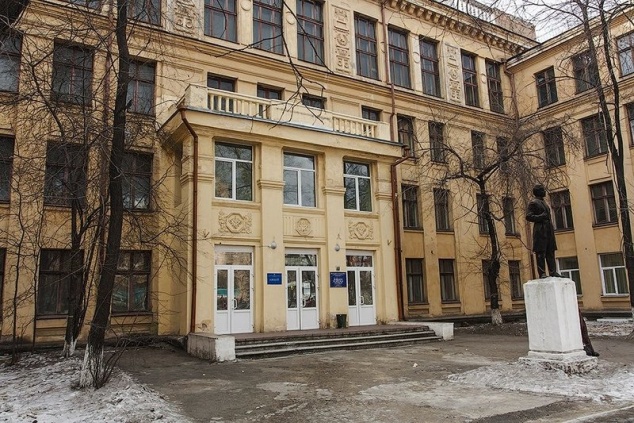 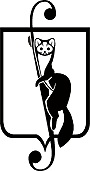 МИНИСТЕРСТВО НАУКИ И ВЫСШЕГО ОБРАЗОВАНИЯ РОССИЙСКОЙ ФЕДЕРАЦИИФедеральное государственное бюджетное образовательное учреждениевысшего образования«Забайкальский государственный университет»(ФГБОУ ВО «ЗабГУ»)ФКиИФамилия, имя (полностью) участникаВозраст участника, классПолное наименование образовательного учреждения Город, посёлок проживания участника ФИО (полностью) руководителя/ наставника Мобильный телефон участника или руководителя/ наставника ФИО (полностью) директора образовательного учреждения